Анкета для родителей «Курение и дети»1. Как вы относитесь к курению вообще? (осуждаю, безразлично, приветствую)
2. Как Вы считаете,  будет ли курить  ваш ребенок? (да, сомневаюсь, нет)
3. Назовите 2-3 признака курения  ребенка
4. Кто курит в Вашей семье? (никто не курит, я курю, муж (жена) курит, старший сын, старшая дочь)
5. Опишите, как происходит, по вашему мнению, приобщение подростка к курению?
6. Что Вы делаете для того, чтобы уберечь Вашего ребенка от курения?
7. Как Вы думаете, что могло бы заставить Вашего ребенка начать курить?
8. Какие черты характера подростка, на Ваш взгляд, могут способствовать началу курения?
9. Нужны ли специальные занятия по профилактике курения в лицее?
10. Что необходимо предпринять, чтобы дети, подростки и молодые люди не начинали курить?Тест  Опросник “Анализ семейных взаимоотношений” (Методика АСВ) Эйдемиллер Э.Г., Юстицкис В. В.  (в двух вариантах —  для родителей детей и подростков): Инструкция к тесту Эйдемиллера: Уважаемый родитель! Предлагаемый Вам опросник, содержит утверждения о воспитании детей. Утверждения пронумерованы. Такие же номера есть в „Бланке для ответов". Читайте по очереди утверждения опросника. Если Вы, в общем, согласны с ними, то в „Бланке для ответов" обведите кружком номер ответа. Если Вы, в общем, не согласны — зачеркните тот же номер. Если очень трудно выбрать, то поставьте на номере вопросительный знак. Старайтесь, чтобы таких ответов было не больше пяти. В опроснике нет „неправильных" или „правильных" утверждений. Отвечайте так, как Вы сами думаете.Текст опросника Эйдемиллера. (для родителей детей в возрасте 3-10 лет) 1. Все, что я делаю, я делаю ради моего сына (дочери). 2. У меня часто не хватает времени позаниматься с сыном (дочерью) — пообщаться, поиграть. 3. Мне приходится разрешать моему ребенку такие вещи, которые не разрешают многие другие родители. 4. Не люблю, когда сын (дочь) приходит ко мне с вопросами. Лучше, чтобы догадался (догадалась) сам(а). 5. Наш ребенок имеет больше обязанностей — уход за собой, поддержание порядка — чем большинство детей его возраста. 6. Моего ребенка очень трудно заставить сделать что-нибудь, что он не любит. 7. Всегда лучше, если дети не думают о том, правильно ли поступают их родители. 8. Мой сын (дочь) легко нарушают запреты. 9. Если хочешь, чтобы твой(я) сын (дочь) стал(а) человеком, не оставляй безнаказанным ни одного его (ее) плохого поступка. 10. Если только возможно, я стараюсь не наказывать сына (дочь). 11. Когда я в хорошем настроении, я нередко прощаю своему сыну (дочери) то, за что в другое время наказал(а) бы. 12. Я люблю своего сына (дочь) больше, чем люблю (любила) супруга. 13. Младшие дети мне нравятся больше, чем старшие. 14. Если мой сын (дочь) подолгу упрямится или злится, у меня бывает чувство, что я поступил(а) по отношению к нему (ней) неправильно. 15. У нас долго не было ребенка, хотя мы его очень ждали. 16. Общение с детьми, в общем-то, утомительное дело. 17. У моего сына (дочери) есть некоторые качества, которые выводят меня из себя. 18. Воспитание моего сына (дочери) шло бы гораздо лучше, если бы мой муж (моя жена) не мешал(а) бы мне. 19. Большинство мужчин легкомысленнее, чем женщины. 20. Большинство женщин легкомысленнее, чем мужчины. 21. Мой сын (дочь) для меня — самое главное в жизни. 22. Часто бывает, что я не знаю, что делает в данный момент мой ребенок. 23. Если игрушка ребенку нравится, я куплю ее, сколько бы она ни стоила. 24. Мой сын (дочь) непонятлив(а). Легче самому два раза сделать, чем 1 раз объяснить ему (ей). 25. Моему сыну (дочери) нередко приходится (или приходилось раньше) просматривать за младшим братом (сестрой). 26. Нередко бывает так: я несколько раз напоминаю сыну (дочери) о необходимости сделать что-нибудь, а потом плюну и сделаю сам(а). 27. Родители ни в коем случае не должны допускать, чтобы дети подмечали их слабости и недостатки. 28. Мой сын (дочь) сам(а) решает, с кем ему (ей) играть. 29. Дети должны не только любить своих родителей, но и бояться их. 30. Я очень редко ругаю сына (дочь). 31. В нашей строгости к сыну (дочери) бывают большие колебания. Иногда мы очень строги, а иногда все разрешаем. 32. Мы с ребенком понимаем друг друга лучше, чем мы с супругом. 33. Меня огорчает то, что мой сын (дочь) быстро становится взрослым(ой). 34. Если ребенок упрямится, потому что плохо себя чувствует, то лучше все сделать так, как он хочет. 35. Мой ребенок растет слабым и болезненным. 36. Если бы у меня не было детей, я бы добился (добилась) в жизни гораздо большего. 37. У моего сына (дочери) есть слабости, которые не исправляются, хотя упорно с ними борюсь. 38. Нередко бывает, что, когда я наказываю моего сына (дочь), мой муж (жена) тут же начинает упрекать меня в излишней строгости и утешать его (ее). 39. Мужчины более склонны к супружеской измене, чем женщины. 40. Женщины более склонны к супружеской измене, чем мужчины. 41. Заботы о сыне (дочери) занимают большую часть моего времени. 42. Мне много раз пришлось пропускать родительские собрания. 43. Я стремлюсь к тому, чтобы мой ребенок был обеспечен лучше, чем другие дети. 44. Если побыть в обществе моего сына (дочери), можно сильно устать. 45. Мне часто приходилось давать сыну (дочери) трудные для его (ее) возраста поручения. 46. Мой ребенок никогда не убирает за собой игрушки. 47. Главное, чему родители должны научить своих детей, — это слушаться. 48. Мой ребенок сам решает, сколько, чего и когда ему есть. 49. Чем строже родители к ребенку, тем лучше для него. 50. По характеру я — мягкий человек. 51. Если моему сыну (дочери) что-то от меня нужно, он (она) старается выбрать момент, когда я в хорошем настроении. 52. Когда я думаю о том, что когда-нибудь мой сын (дочь) вырастет и я буду ему (ей) не нужна, у меня портится настроение. 53. Чем старше дети, тем труднее иметь с ними дело. 54. Чаще всего упрямство ребенка бывает вызвано тем, что родители не умеют к нему подойти. 55. Я постоянно переживаю за здоровье сына (дочери). 56. Если бы у меня не было детей, мое здоровье было бы гораздо лучше. 57. Некоторые очень важные недостатки моего сына (дочери) упорно не исчезают, несмотря на все меры. 58. Мой сын (дочь) недолюбливает моего мужа (жену). 59. Мужчина хуже понимает чувства другого человека, чем женщина. 60. Женщина хуже понимает чувства другого человека, чем мужчина. 61. Ради моего сына (дочери) мне от многого в жизни пришлось и приходится отказываться. 62. Родители, которые слишком много суетятся вокруг своих детей, вызывают у меня раздражение.  63. Я трачу на моего сына (дочь) значительно больше денег, чем на себя. 64. Не люблю, когда сын (дочь) что-то просит. Я сам(а) лучше знаю, чего ему (ей) надо. 65. У моего сына (дочери) детство более трудное, чем у большинства его (ее) товарищей. 66. Дома мой сын (дочь) делает только то, что ему (ей) хочется, а не то, что надо. 67. Дети должны уважать родителей больше, чем всех других людей. 68. Если мой ребенок не спит, когда ему положено, я не настаиваю. 69. Я строже отношусь к своему сыну (дочери), чем другие родители к своим детям. 70. От наказаний мало проку. 71. Члены нашей семьи неодинаково строги с сыном (дочерью). Одни балуют, другие, наоборот, — очень строги. 72. Мне бы хотелось, чтобы мой сын (дочь) не любил(а) никого, кроме меня. 73. Мне нравятся маленькие дети, поэтому я не хотел(а) бы, чтобы мой сын (моя дочь) слишком быстро взрослел(а). 74. Часто я не знаю, как правильно поступить с моим сыном (дочерью). 75. В связи с плохим здоровьем сына (дочери) нам приходится ему (ей) многое позволять. 76. Воспитание детей — тяжелый и неблагодарный труд. Им отдаешь все, а взамен и не получаешь ничего. 77. С моим сыном (дочерью) мало помогает доброе слово. Единственное, что на него (нее) действует, — это постоянные строгие наказания. 78. Мой муж (жена) старается настроить сына (дочь) против меня. 79. Мужчины чаще, чем женщины, действуют безрассудно, не обдумав последствий. 80. Женщины чаще, чем мужчины, действуют безрассудно, не обдумав последствий. 81. Я все время думаю о моем сыне (дочери), о его (ее) делах, здоровье и т. д. 82. Так повелось, что о ребенке я вспоминаю, если он что-нибудь натворил или с ним что-нибудь случилось. 83. Мой сын (дочь) умеет добиться от меня того, чего хочет. 84. Мне больше нравятся тихие и спокойные дети. 85. Стараюсь как можно раньше приучить ребенка помогать по дому. 86. У моего сына (дочери) мало обязанностей по дому. 87. Даже если дети уверены, что родители не правы, они должны делать так, как говорят родители. 88. В нашей семье так принято, что ребенок делает что хочет. 89. Бывают случаи, когда лучшее наказание — ремень. 90. Многие недостатки в поведении моего ребенка пройдут сами собой с возрастом. 91. Когда наш сын (дочь) что-то натворит, мы беремся за него (нее). Если все тихо, опять оставляем его (ее) в покое. 92. Если бы мой сын не был моим сыном, а я бы была помоложе, то наверняка влюбилась бы в него. 93. Мне интереснее говорить с маленькими детьми, чем с большими. 94. В недостатках моего сына (дочери) виноват(а) я сам(а), потому что не умел(а) его (ее) воспитывать. 95. Только благодаря нашим огромным усилиям сын (дочь) остался(лась) жить. 96. Нередко завидую тем, кто живет без детей. 97. Если предоставить моему сыну (дочери) свободу, он (она) немедленно использует ее во вред себе или окружающим. 98. Нередко бывает, что если я говорю своему сыну (дочери) одно, то мой муж (жена) специально говорит наоборот. 99. Мужчины чаще, чем женщины, думают только о себе. 100. Женщины чаще, чем мужчины, думают только о себе. 101. Я трачу на сына (дочь) больше сил и времени, чем на себя. 102. Я довольно мало знаю о делах сына (дочери). 103. Желание моего сына (дочери) для меня — закон. 104. Мой сын очень любит спать со мной. 105. У моего сына (дочери) плохой желудок. 106. Родители нужны ребенку, лишь пока он не вырос. Потом он все реже вспоминает о них. 107. Ради моего сына (дочери) я пошел бы (пошла бы) на любую жертву. 108. Моему сыну (дочери) нужно уделять значительно больше времени, чем я могу. 109. Мой сын (дочь) умеет быть таким милым, что я ему все прощаю. 110. Мне бы хотелось, чтобы сын женился попозже, после 30 лет. 111. Руки и ноги моего сына (дочери) часто бывают очень холодными. 112. Большинство детей — маленькие эгоисты. Они совсем не думают о здоровье и чувствах своих родителей. 113. Если не отдавать моему сыну (дочери) все время и силы, то все может плохо кончиться. 114. Когда все благополучно, я меньше интересуюсь делами сына (дочери). 115. Мне очень трудно сказать своему ребенку: “Нет”. 116. Меня огорчает, что мой сын (дочь) все меньше нуждается во мне. 117. Здоровье моего сына (дочери) хуже, чем здоровье большинства других детей. 118. Многие дети испытывают слишком мало благодарности по отношению к родителям. 119. Мой сын (дочь) не может обходиться без моей постоянной помощи. 120. Большую часть своего свободного времени сын (дочь) проводит вне дома — в яслях, в детском саду, у родственников. 121. У моего сына (дочери) вполне хватает времени на игры и развлечения. 122. Кроме моего сына, мне больше никто на свете не нужен. 123. У моего сына (дочери) прерывистый и беспокойный сон. 124. Нередко я думаю, что слишком рано женился (вышла замуж). 125. Всему, что мой сын (дочь) умеют к настоящему времени, он(а) научился(лась) только благодаря моей постоянной помощи. 126. Делами сына (дочери) в основном занимается мой муж (жена). 127. Я не могу вспомнить, когда в последний раз отказал(а) своему ребенку в покупке какой-нибудь вещи (мороженое, конфеты, пепси-кола и т. д.). 128. Мой сын говорил мне: “Вырасту, женюсь на тебе, мама”. 129. Мой сын (дочь) часто болеет. 130. Семья не помогает мне, а осложняет мою жизнь.Методика «Лесенка»В.Г.ЩурОписание методикиЦель методики - исследование самооценки детей старшего дошкольного и младшего школьного возраста.Процедура проведенияРебенку показывают нарисованную лесенку с семью ступеньками, и объясняют задание.Стимульныйматериал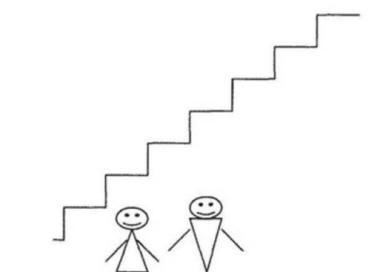 Инструкция«Если всех детей рассадить на этой лесенке, то на трех верхних ступеньках окажутся хорошие дети: умные, добрые, сильные, послушные – чем выше, тем лучше (показывают: «хорошие», «очень хорошие», «самые хорошие»). А на трех нижних ступеньках окажутся плохие дети – чем ниже, тем хуже («плохие», «очень плохие», «самые плохие»). На средней ступеньке дети не плохие и не хорошие. Покажи, на какую ступеньку ты поставишь себя. Объясни почему?»После ответа ребенка, его спрашивают: «Ты такой на самом деле или хотел бы быть таким? Пометь, какой ты на самом деле и каким хотел бы быть». «Покажи, на какую ступеньку тебя поставила бы мама, папа, учитель».Процедура проведенияИспользуется стандартный набор характеристик: «хороший – плохой», «добрый – злой», «умный – глупый», «сильный – слабый», «смелый – трусливый», «самый старательный – самый небрежный». Количество характеристик можно сократить.В процессе обследования необходимо учитывать, как ребенок выполняет задание: испытывает колебания, раздумывает, аргументирует свой выбор.Если ребенок не дает никаких объяснений, ему следует задать уточняющие вопросы: «Почему ты себя сюда поставил? Ты всегда такой?» и т.д.Интерпретация результатовНеадекватно завышенная самооценкаНе раздумывая, ставит себя на самую высокую ступеньку; считает, что мама оценивает его также; аргументируя свой выбор, ссылается на мнение взрослого: «Я хороший. Хороший и больше никакой, это мама так сказала».Завышенная самооценкаПосле некоторых раздумий и колебаний ставит себя на самую высокую ступеньку, объясняя свои действия, называет какие-то свои недостатки и промахи, но объясняет их внешними, независящими от него, причинами, считает, что оценка взрослых в некоторых случаях может быть несколько ниже его собственной: «Я, конечно, хороший, но иногда ленюсь. Мама говорит, что я неаккуратный».Адекватная самооценка  Обдумав задание, ставит себя на 2-ю или 3-ю ступеньку, объясняет свои действия, ссылаясь на реальные ситуации и достижения, считает, что оценка взрослого такая же либо несколько ниже.Заниженная самооценка  Ставит себя на нижние ступеньки, свой выбор не объясняет либо ссылается на мнение взрослого: «Мама так сказала».Если ребенок ставит себя на среднюю ступеньку, это может говорить о том, что он либо не понял задание, либо не хочет его выполнять.Дети с заниженной самооценкой из-за высокой тревожности и неуверенности в себе часто отказываются выполнять задание, на все вопросы отвечают: «Не знаю».Дети с задержкой развития не понимают и не принимают это задание, действуют наобум.Неадекватно завышенная самооценка свойственна детям младшего и среднего дошкольного возраста: они не видят своих ошибок, не могут правильно оценить себя, свои поступки и действия.Самооценка детей 6-7-летнего возраста становится уже более реалистичной, в привычных ситуациях и привычных видах деятельности приближается к адекватной. В незнакомой ситуации и непривычных видах деятельности их самооценка завышенная.Для детей 7-10 лет адекватной считается самооценка, при которой ребенок несколько положительных качеств отмечает на верхней части лесенки, а одно-два качества - в середине лесенки или несколько ниже. Если ребенок выбирает только верхние ступеньки лесенки, можно считать, что его самооценка завышена, он не может или не хочет правильно себя оценить, не замечает своих недостатков. Образ, выстроенный ребенком, не совпадает с представлениями о нем других людей. Такое несовпадение препятствует контактам и может являться причиной асоциальных реакций ребенка.Выбор нижних ступенек свидетельствует о заниженной самооценке. Для таких детей, как правило, характерны тревожность, неуверенность в себе.Если значимые люди (по мнению ребенка) оценивают его так же, как он оценил себя, или дают более высокую оценку - ребенок защищен психологически, эмоционально благополучен.Ф.И._______________ Класс__________Дата ______Ф.И._______________ Дата ______Тест «Моя семья»Может использоваться для детей с 4-5 лет. Основной целью теста является диагностика внутрисемейных отношений. В психологической практике этот тест является одним из самых информативных.Очень часто родители атмосферу семейных отношений оценивают положительно, в то время как ребенком она воспринимается совсем иначе. В «невинном» детском рисунке можно хорошо увидеть не только психологическое состояние ребенка, неосознанные или скрытые проблемы, но и его отношение к каждому члену семьи и восприятие семьи в целом. Узнав, какими ребенок видит семью и своих родителей, можно эффективно помочь ему и постараться исправить неблагоприятный климат в семье.ЗаданиеДайте ребенку лист бумаги для рисования формата А4, простой карандаш, ластик. Попросите ребенка нарисовать семью, включая его самого, а также предложите ему – по его желанию – добавить к рисунку и другие детали. Инструкция может быть еще более простой, если сказать только: «Нарисуй свою семью».Когда рисунок будет закончен, необходимо попросить ребенка идентифицировать нарисованные фигуры, а для себя отметить последовательность, с которой ребенок их рисовал.ВАЖНО! Не следует просить ребенка нарисовать семью непосредственно после семейных ссор; контролировать или подсказывать во время рисования, а также обсуждать с кем-либо полученный результат при ребенке.Кроме порядка изображения членов семьи, важно заметить, как сильно ребенок нажимает на карандаш, рисуя того или иного члена семьи, каково соотношение размера рисунка к размеру листа, а также как долго ребенок рисует.Начинать оценку рисунка лучше всего с тестовых показателей.Ощущение от рисункаПоследовательность рисования членов семьи, кто первый, кто последнийГрафическое изображение:- кто выделен нажимом или цветом – этот член семьи в данный момент более значим4. пропущен ли кто-то из членов семьи (с этим человек тяжелые эмоциональные отношения)5. размер членов семьи6. Стирает ли?7. Исправляет ли?8. Добавляет ли комментарии9 Если рисует себя и какую-то часть тела выделяет (значит испытывает эмоциональное напряжение в этой части тела10. если разделение между членами семьи (столбы, травка, деревья и пр.)11. паузы между рисованием членов семьи: более 15 сек12. если просим рисовать семью, а рисует других – травма, избегание13. если увеличивает кол-во членов семьи – неудовлетворенность, нехватка общения14. все за руки на рисунке – благополучие в семье15. обратить внимание у кого не прорисовано лицо – эмоциональное отвергаемое отношение16. большая голова – по мнению ребенка, самый умный в семье17. то, что зачеркивает – вызывает тревогу18. можно попросить сочинить сказку по рисунку (для терапии)Кроме порядка изображения членов семьи, важно заметить, как сильно ребенок нажимает на карандаш, рисуя того или иного члена семьи, каково соотношение размера рисунка к размеру листа, а также как долго ребенок рисует.Начинать оценку рисунка лучше всего с тестовых показателей.Тестовые показатели (показатели психомоторного тонуса)Нажим карандашаСлабый нажим – низкая самооценка, иногда пассивность; депрессия.Сильный нажим – высокая самооценка, иногда импульсивность, эмоциональная напряженность.Очень сильный нажим (карандаш рвет бумагу) – гиперактивность, агрессивность.Изменчивый нажим – показатель эмоциональной неустойчивости ребенка.Значение линий и штриховкиШирокие штрихи или мазки, масштабность изображения, отсутствие предварительных набросков и дорисовок говорят об уверенности и решительности автора рисунка.Неустойчивое, смазанное изображение, содержащее множество отчетливых пересекающихся линий, свидетельствует о повышенной возбудимости и гиперактивности ребенка.Линии, не доведенные до конца, указывают на импульсивность, эмоциональную неустойчивость.Штриховка, выходящая за контуры фигуры, – показатель эмоциональной напряженности ребенка.Расположение рисункаРасположение рисунка в нижней части листа означает заниженную самооценку.Соответственно, если рисунок расположен в верхней части листа, можно говорить о завышенной самооценке.Интерпретация рисунка1. Минимум деталей, выполненных в рисунке, говорит о замкнутости ребенка, а чрезмерное количество деталей свидетельствует о его скрытом беспокойстве.2. Член семьи, вызывающий у ребенка наибольшую тревожность, может быть нарисован либо очень толстой линией, либо тоненькой, дрожащей.3. Размер изображенного родственника, животного или предмета говорит о его значимости для ребенка. Например, собака или кошка размером больше родителей свидетельствуют о том, что отношения с родителями стоят на втором месте. Если папа намного меньше мамы, то отношения с мамой для ребенка первостепенны.4. Если ребенок нарисовал себя маленьким, невзрачным, то у него в данный момент низкая самооценка; если же собственное изображение крупно, можно говорить об уверенности ребенка в себе и задатках лидера. Очень маленькая, беспомощная фигурка ребенка, помещенная в окружении родителей, может выражать необходимость заботы о нем.5. Если кого-то из членов семьи ребенок не нарисовал, это может означать негативное отношение к этому человеку и полное отсутствие эмоционального контакта с ним.6. Тот, кого ребенок нарисовал ближе всех к собственному изображению, наиболее ему близок. Если это человек, то он изображается взявшимся за руки с фигурой, соответствующей тестируемому ребенку.7. В представлении ребенка наиболее умный человек имеет самую большую голову.8. Большие расширенные глаза в рисунке ребенка – знак просьбы о помощи или беспокойства о чем-либо. Глаза-точечки или щелочки ребенок рисует человеку, по его мнению, независимому и не просящему о помощи.9. Человек, нарисованный без ушей, – символ того, что он «не слышит» ребенка или вообще никого в семье.10. Человек с открытым большим ртом воспринимается ребенком как источник угрозы.Ртом-черточкой обычно наделяется человек, скрывающий свои чувства и не способный влиять на других.11. Чем больше у человека руки, тем могущественнее он в глазах ребенка. Чем больше пальцев на руках, тем более сильным и способным является для ребенка человек.12. Ноги, нарисованные как бы повисшими в воздухе, не имеющими опоры, принадлежат человеку, который, по мнению ребенка, не имеет самостоятельной опоры в жизни.13. Отсутствие рук и ног у человека часто свидетельствует о сниженном уровне интеллектуального развития, а отсутствие только ног – на низкую самооценку.14. Наименее значимый персонаж обычно помещается в стороне от всех и имеет нечеткие очертания фигуры, иногда стирается ластиком после начала рисования.Рисунок говорит о благополучном состоянии ребенка1. Если ребенок с удовольствием взялся рисовать семью.2. Если фигуры изображены в пропорциональном соотношении: соблюдается относительный рост родителей и детей, соответственно их возрасту.3. Если ребенок изображает всех членов семьи без исключения.5. Если все фигуры расположены на одном уровне, изображены взявшимися за руки (возможны некоторые вариации в том же смысле).6. Если при раскрашивании рисунка ребенок выбирает яркие, насыщенные тона.Рисунок отражает тревожные сигналы во взаимоотношениях1. Если ребенок отказывается рисовать, это знак того, что с семьей связаны неприятные воспоминания.2. Чрезмерно большие пропорции родителей – показатель их авторитарности, стремления командовать детьми.3. Если ребенок нарисовал себя большим, это показатель того, что он ориентирован на себя, а также показатель конфронтации с родителями.4. Чрезвычайно маленькое изображение ребенка свидетельствует о его малой значимости в семье.5. Рисуя себя в последнюю очередь, ребенок демонстрирует тем самым свой заниженный статус среди других членов семьи.6. Если на рисунке ребенок нарисовал всех членов семьи, кроме себя, то это говорит о чувстве собственной неполноценности или ощущении отсутствия общности в семье, снижении самоуважения, подавлении воли к достижениям.7. Если ребенок изобразил только себя, можно говорить об эгоцентричности, присущей этому ребенку, свойственной ему убежденности, что все члены семьи обязаны думать только о нем, а ему ни о ком из них думать не обязательно.8. Очень маленькое изображение всех членов семьи – признак тревоги, депрессии, подавленности.9. Изображение всех членов семьи в ячейках – знак отчуждения и отсутствия дружбы, общности в семье.10. Если ребенок изображает себя с закрытым руками лицом, так он выражает нежелание находиться в семье.11. Заштрихованная голова (ракурс со спины) ребенка означает, что он погружен в себя.12. Изображение больших рта, губ у себя – признак скрытой агрессии.13. Если ребенок начинает с изображения ног и ступней, это также можно отнести к признакам тревоги.14. Тревожным сигналом является преобладание в рисунке темных тонов: черного, коричневого, серого, фиолетового.Наличие других деталей на рисункеИзображение солнца или осветительных приборов – показатель отсутствия тепла в семье.Изображение ковра, телевизора и других предметов быта говорит о предпочтении, оказываемом им ребенком.Если ребенок рисует куклу или собаку, – это может означать, что он ищет общения с животными и игрушками из-за нехватки тепла в семье.Облака, и особенно тучи, могут являться признаком отрицательных эмоций у ребенка.Изображая дом вместо семьи, ребенок выказывает свое нежелание находиться в семье.Цвет в рисункеОчень часто ребенок проявляет желание раскрасить рисунок. В этом случае ему следует дать коробку цветных карандашей (не менее 12 цветов) и предоставить полную свободу. Что означают цвета, и о чем может рассказать дополнительно раскрашенный рисунок?1. Яркие, светлые, насыщенные цвета указывают на высокий жизненный тонус ребенка и его оптимизм.2. Преобладание серых и черных цветов в рисунке подчеркивает отсутствие жизнерадостности и говорит о страхах ребенка.3. Если ребенок раскрасил себя в какой-то один цвет, и если этот цвет повторяется в изображении другого члена семьи, значит, ребенок испытывает к нему особенную симпатию.4. Отказ использовать цветные карандаши может означать низкую самооценку и тревожность.5. Предпочтение красных тонов в рисунке говорит об эмоциональной напряженности ребенка.Протокол исследованияпо проективной методике «Рисунок семьи»Ребенок________________________________Группа_________________________Дата___________Время выполнения___________Психолог____________________Возраст ребенка___________Самочувствие________________________________Беседа с ребенком по рисунку1. Кто изображен на твоем рисунке?________________________________________________________________________________________________________________________________________________________________________________________________________________________________________________________2. Что они делают?_______________________________________________________________________________________________________________________________________________________________________________________________________________________________________________________________________3. Кто из них самый счастливый и почему?___________________________________________________________________________________________________________________________________________________________________________________________________________________________________________________4. Кому грустно и почему?_________________________________________________________________________________________________________________________________________________________________________________________________________________________________________________________________Выводы:_______________________________________________________________________________________________________________________________